パソコン小話（２４２）2019/7/13Windows１０パソコンのバージョンを新しくする方法バージョンを新しくする方法は、その時々によって操作や画面が異なりますので、この方法だけですよと言えないところに難しさがあります。一般的な対応は、1．パソコンの電源を2～3日、24時間電源を入れておく2．電源ボタンに「更新して再起動」や、「更新してシャットダウン」が表示　 されていたら、更新して再起動を選ぶ3，以下で述べる、設定から確認する方法　　①更新プログラムのチェック　　②ダウンロードを促すメッセージがないか　　③「今すぐ更新」とか、「新しいバージョンはこちら」等という、操作を促す表現はないか。4．致命傷は、古いパソコンを無理無理、Windows１０にした場合、新しいバージョンについて行けなく、バージョンアップがストップする場合です。などが考えられますが、これだけとは言い切れません。どなたか特効薬があればご披露ください。以下は、設定から確認する方法です。1．スタート　→　設定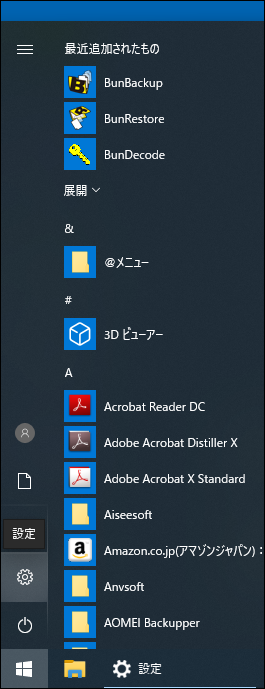 2．更新とセキュリテイ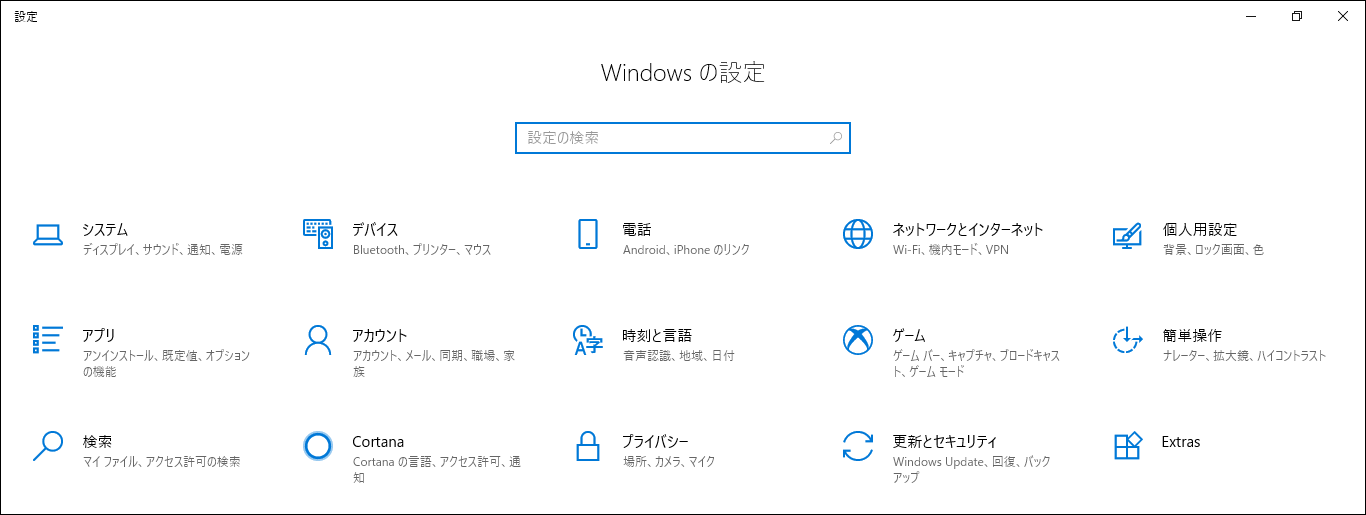 3．Windows　Update　　ここが難しい・・・・最新の状態です　となっていたら。「更新プログラムのチェック　を押す　→　再度「最新の状態です」と表示されたら、2～3日待って再度行う。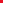 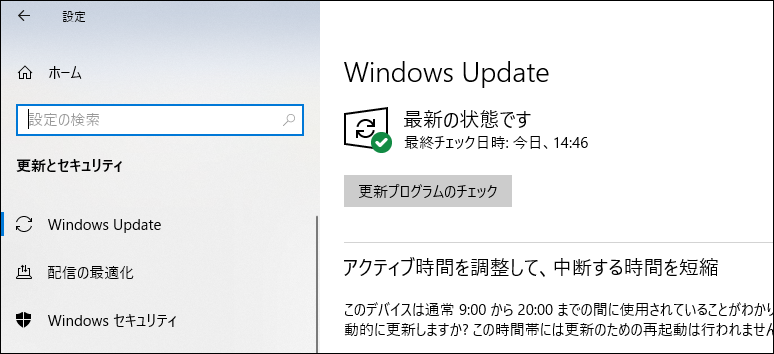 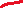 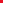 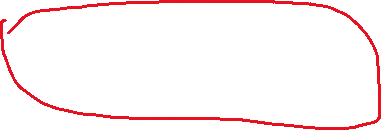 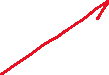 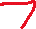 ①更新プログラムが一杯表示されていたら、よく読み、処理が終わるまで待つ。再起動を要求されたら、再起動する。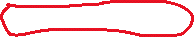 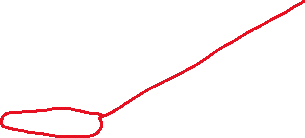 ②この当たりに、色々なメッセージが出るので、よく読んで対処するしか有りません。簡単には表現できませんので、よく分からない方は、パソコンに詳しい方にご相談ください。以上